Suomen Nurmiyhdistyksen jäsenmaksu 2023						20,00 euroaALV 0 %Yhteensä 										20,00 euroa Viite: maksun viestikenttään sen henkilön nimi, jota jäsenmaksu koskee, ja teksti ”Jäsenmaksu 2023”.Maksun saaja: Suomen Nurmiyhdistys ry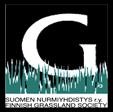 LASKUSuomen Nurmiyhdistys - nurmialan yhteistyöfoorumiPäivämäärä: PP.KK.VVVVVastaanottajaOma nimesiSähköposti